Publicado en Málaga el 15/12/2023 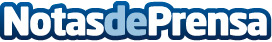 Giants y Excel se fusionan y nace GIANTX, organización que competirá en la élite mundial de los esportsLa organización española Giants Gaming y la organización británica Excel Esports se fusionan y nace GIANTX, que competirá en la élite internacional de los esports. Este nuevo club de deportes electrónicos contará con base de operaciones en Londres y Málaga, respectivas localizaciones de origen de las entidades fundadoras, y también en Berlín, sede de las principales competiciones de videojuegos de las que GIANTX formará parte a partir de 2024, y donde se encuentran sus instalaciones de alto rendimientoDatos de contacto:Ismael TouatGIANTX634 92 08 41Nota de prensa publicada en: https://www.notasdeprensa.es/giants-y-excel-se-fusionan-y-nace-giantx_1 Categorias: Internacional Nacional Telecomunicaciones Entretenimiento Gaming Actualidad Empresarial http://www.notasdeprensa.es